ПАСПОРТ СПЕЦИАЛИСТА Образование;  высшее1.  наименование вуза, где учился; Белгородский Сельскохозяйственный институт (РФ) 2.  год окончания вуза; 1989г. Место работы в настоящее время 1. Государство; Кыргызская Республика 2 Организация;  Кыргызский национальный аграрный университет им. К.И. Скрябина 3. Должность; проректор по научной работе Наличие ученой степени 1. Степень (К); кандидат сельскохозяйственных наук Отрасль наук; Разведение, селекция, генетика и воспроизводство с/х животных Шифр специальности (по номенклатуре научных работников) 06.02.01 Дата присуждения 18.12. 2008г. 2. Степень (Д) доктор сельскохозяйственных наук Отрасль наук; Разведение, селекция и генетика сельскохозяйственных животных Шифр специальности (по номенклатуре научных работников) 06.02.07. Дата присуждения 01.11.2018 Наличие ученых званий 1. Ученое звание (доцент/снс);  доцент Специальность; «зоотехния» Дата присвоения; 21.12.2012г. 2. Ученое звание (профессор) ________-______________________________ Специальность ___________-_________________________________________ Дата присвоения ______-____________________________________________ Наличие академических званий 1. Звание ____________-____________ Академия _______-_______________ 2. Звание ____________-____________ Академия _______-_______________ 1. Количество публикаций; -75 в т.ч. научных - 65,монографий -3, учебно-методических -7,открытий _________-_______________, изобретений _____-__________________. Научные труды Основные: шифр научной специальности  06.02.07 1. «Научные основы прогнозирования племенной ценности быков»  2. «Племенная ценность быков во взаимосвязи с различными физиологическими факторами» 3.» О доминантности материнской наследственности у молочного скота и её роль в селекции»Все данные о статьях (где, когда, страниц) Основные смежные: шифр научной специальности _____________________ 1. _______________________________________________________________ 2. _______________________________________________________________ 3. _______________________________________________________________Дата заполнения "19" сентябрь 2022 гПодпись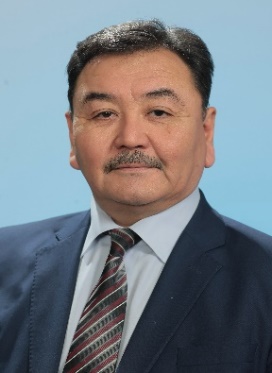 1. Фамилия  Шергазиев  2. Имя  Уранбек 3. Отчество  Адиевич4. Пол  мужской 5. Дата рождения  15.05.1962г. 6. Место рождения г.Нарын 7. Национальность  Кыргыз 8. Гражданство Кыргызстан